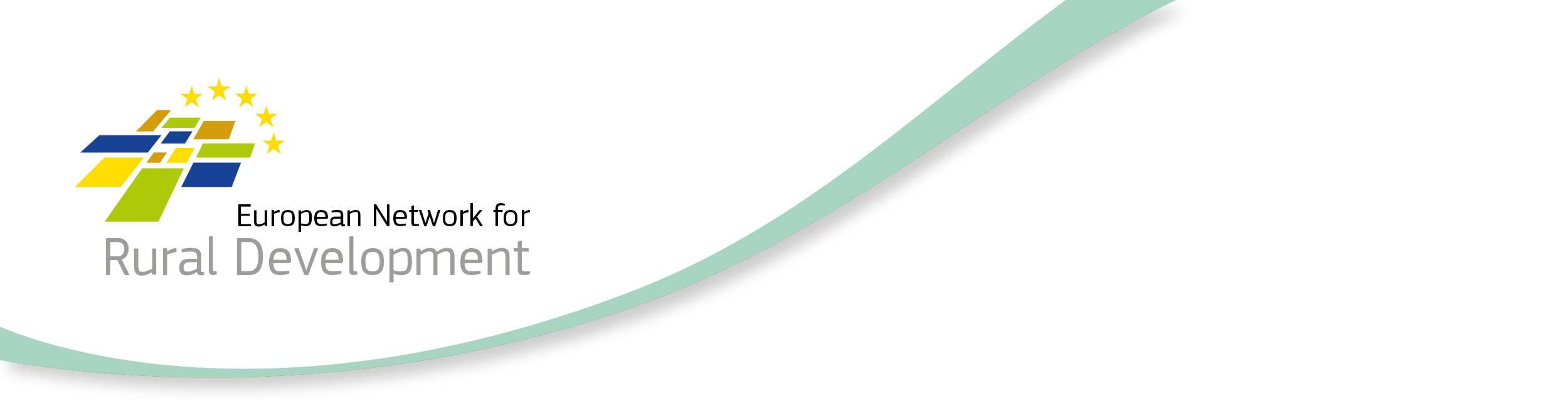 CLLD Cooperation OFFERTitle of the proposed project (English)Type of project (select as many as you want)Brief summary of the project idea (max 800 characters)Looking for partner located in the following types of areas (select as many items as you want)Looking for partner located in areas with the following assets (select as many items as you want)Topic of the project (select up to 10 items)ObjectiveInitial position / background / local context of the proposed project (max 800 characters) 
The starting situation or local context in which the projects is going to operateProposed objectives / target group and activities (max 800 characters)Country and /or kind of partner you are looking for (ALL EU in case the interest is on any EU country)Languages spoken by your LAG staffOffering LAGContact detailsThis Cooperation Offer is valid untilThis is a mandatory field! Please provide a date after which the cooperation offer will not be valid anymore.Date: _ _ _ _ _ _ _ _ _ _ _ _ _ _ _ _ _ Outsider art -Developing trade and tourism Cooperation within the MS  Across regions  Within the same regionTransnational cooperation  Cross-border cooperation  With other MSs (no shared border)  Non EU countriesSea basin cooperation  Mediterranean  Baltic  North Sea  AtlanticThe purpose of the project is to create channels for outsider art (https://en.wikipedia.org/wiki/Outsider_art) for this form of art to be traded and used as attraction at the regions involved in the project. Duration Suggested timeline is that project starts in May 2017 and continues until autumn 2018.ResultsThe project results are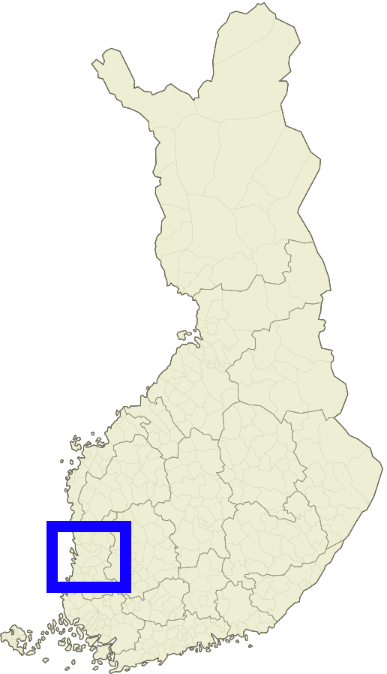 -          publicity to outsider artist -          art trade structure is created-          network of outsider art agencies and artists are strengtehed-          creating tourist attraction Actions 1)      Local actions                          a.       Searching and contacting a region’s artistsb.       Exhibition at Satakuntac.       Documentary filmd.       Travel to partnerse.       Webpage in Finnish English2)      Common actionsa.       Co-operations with the documentary filmc.        Exhibition’s designd.       Joint conference and opening events of exhibitions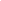   National / Regional borders  Inland  Island  Lakes and rivers   xCoastal  xMountainous  Rural  Peri-Urban  Urban  Small town  Historic centre  Densely populated residential area  Segregated/deprived neighbourhood  Isolated / remote  Sea basin  Mediterranean  Baltic  North Sea  Atlantic x High Nature Value x Cropland x Pasture  xForest x Non-productive land xIndustry x Presence of relevant cultural sites  Mineral extraction x Protected areas x Innovation  Research & Development  New technologies  x Knowledge transfer / education / training activities  Broadband / Internet / ICT   Culture and Cultural heritage  Built environment  Village, harbour renewal  Public / community spaces / green areas  Energy efficiency, retro fitting buildings  Reconversion brownfield areas  Rural infrastructures  Social inclusion / Public services  Integrated service delivery  Social services  Transport & Mobility  Education  Health  Housing  Anti discrimination  Social enterprises  Employment / job creation  Access to labour market  Work-private life reconciliation  Self-employment  Upskilling   Target groups:  Youth  Women  Long term unemployed  Homeless  Elderly  Migrants  Fishermen  Marginalised communities e.g. Roma  People with disabilities  Ex offenders  Others  Agriculture & Farming  Small farms  Semi-subsistence farming  Organic farming  Livestock  Animal welfare  Young farmers  Urban farming  Fisheries and aquaculture  Fisheries  Aquaculture  Forestry  Food & Drink   Marketing  Supply chains / Producer organisations & Cooperatives  Non-food products / Crafts   Business development  Economic diversification  Tourism / Territorial branding  Built environment  Village, harbour renewal  Public / community spaces / green areas  Energy efficiency, retro fitting buildings  Reconversion brownfield areas  Rural infrastructures  Social inclusion / Public services  Integrated service delivery  Social services  Transport & Mobility  Education  Health  Housing  Anti discrimination  Social enterprises  Employment / job creation  Access to labour market  Work-private life reconciliation  Self-employment  Upskilling   Target groups:  Youth  Women  Long term unemployed  Homeless  Elderly  Migrants  Fishermen  Marginalised communities e.g. Roma  People with disabilities  Ex offenders  Others  Natural environment & Resources / Landscape  Climate change mitigation / adaptation   Local energy production / renewable energies  Circular economy / bio, green economy  Built environment  Village, harbour renewal  Public / community spaces / green areas  Energy efficiency, retro fitting buildings  Reconversion brownfield areas  Rural infrastructures  Social inclusion / Public services  Integrated service delivery  Social services  Transport & Mobility  Education  Health  Housing  Anti discrimination  Social enterprises  Employment / job creation  Access to labour market  Work-private life reconciliation  Self-employment  Upskilling   Target groups:  Youth  Women  Long term unemployed  Homeless  Elderly  Migrants  Fishermen  Marginalised communities e.g. Roma  People with disabilities  Ex offenders  Others  Governance  Community development  Rural Urban linkages  Built environment  Village, harbour renewal  Public / community spaces / green areas  Energy efficiency, retro fitting buildings  Reconversion brownfield areas  Rural infrastructures  Social inclusion / Public services  Integrated service delivery  Social services  Transport & Mobility  Education  Health  Housing  Anti discrimination  Social enterprises  Employment / job creation  Access to labour market  Work-private life reconciliation  Self-employment  Upskilling   Target groups:  Youth  Women  Long term unemployed  Homeless  Elderly  Migrants  Fishermen  Marginalised communities e.g. Roma  People with disabilities  Ex offenders  OthersAdditional keywords: (up to 3)Additional keywords: (up to 3)The basic setting is that outsider artists do not necessarily involve themselves into galleries and trade, which are part of what they are outside of. Authencity of this form of art is one of its great benefits to the art in general. Outsider art may not be for everyone, but it has a lot of enthusiasts and great potential to develop more enthusiasm if it were to be known more widely. Also outsider art is attractive to both art professionals and those who are not so art oriented to begin with. Threshold go to see art is low and also this form of art touches people mind-settings very easily.In Finland, outsider art has quite some recognition, even if not yet very generally known. Finnish museum of Contemporary Art (http://www.kiasma.fi/en/) had an exhibition of outsider art as early as 2005.The project, thus,1)      aims to create webpage and a documentary film in English. This enables, at least in theory, the involved regions’ outsider art to be at reach globally.2)      Another point of action is to organise exhibitions (in the limits of regions’ own interest) that would attract local, national and international interest and thus promote regions’ outsider art. A longer term perspective is to create art dealership via internet and support of create frequent or permanent exhibition activities at the regions.The initiation of the project is open to discussions and chances as partners come along. The latter year is for exhibitions, the first year for other activities; searching artists, planning and executing the film, planning exhibitions and meeting partners.allMember StateFinlandRegionSatakuntaLAG nameKarhuseutuContact nameJaana MälkkiE-mailjaana.malkki@karhuseutu.fiTel.+358440926926LAG AddressMay 2017